Сумська міська радаVІIІ СКЛИКАННЯ  СЕСІЯРІШЕННЯвід               2021 року №         -МРм. СумиРозглянувши звернення громадянина, надані документи, відповідно до статей 12, 40, 79-1, 118, 121, 122 Земельного кодексу України, статті 50 Закону України «Про землеустрій», частини четвертої статті 15 Закону України                              «Про доступ до публічної інформації», ураховуючи протокол  засідання постійної комісії з питань архітектури, містобудування, регулювання земельних відносин, природокористування та екології Сумської міської ради                               від 28.10.2021 № 39, керуючись пунктом 34 частини першої статті 26 Закону України «Про місцеве самоврядування в Україні», Сумська міська рада ВИРІШИЛА:Надати Беспалому Володимиру Миколайовичу дозвіл на розроблення проекту землеустрою щодо відведення земельної ділянки у власність за адресою: м. Суми, в районі вул. Героїв Крут, на території колишнього автогаражного товариства «Зарічне», земельна ділянка № 535, орієнтовною площею до 0,0050 га для будівництва індивідуальних гаражів.Сумський міський голова                                                                     О.М. ЛисенкоВиконавець: Клименко Ю.М.Ініціатор розгляду питання –– постійна комісія з питань архітектури, містобудування, регулювання земельних відносин, природокористування та екології Сумської міської ради Проєкт рішення підготовлено Департаментом забезпечення ресурсних платежів Сумської міської радиДоповідач – Клименко Ю.М.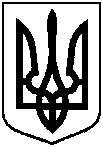 Проєкт оприлюднено«__» _______________ 2021р.Про надання Беспалому Володимиру Миколайовичу дозволу на розроблення проекту землеустрою щодо відведення земельної ділянки               у власність за адресою:                          м. Суми, в районі вул. Героїв Крут, на території колишнього автогаражного товариства «Зарічне», земельна ділянка № 535, орієнтовною площею до 0,0050 га